AGENDA  &  PLANNING
5e leerjaarAGENDA  &  PLANNING
5e leerjaarIk plan mijn taken en toetsenHeen en weerDeze agenda is voor de eerste week na de kerstvakantie. Dus als die vakantie wegens corona verlengd wordt, dan schuift alle werk gewoon mee.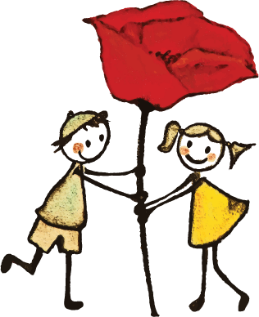 Graag heel goed oefenen voor spelling, want dat is toch wel een pakje moeilijke woorden. Probeer Frans af en toe te herhalen en je kan ook je oefeningen van wiskunde eens bekijken. We zorgen ervoor dat er voldoende werk op Bingel staat. Heen en weerDeze agenda is voor de eerste week na de kerstvakantie. Dus als die vakantie wegens corona verlengd wordt, dan schuift alle werk gewoon mee.Graag heel goed oefenen voor spelling, want dat is toch wel een pakje moeilijke woorden. Probeer Frans af en toe te herhalen en je kan ook je oefeningen van wiskunde eens bekijken. We zorgen ervoor dat er voldoende werk op Bingel staat. vrijdag  .. /  ..  /  ‘20Tijdens de vakantie oefenmomenten plannen om spelling te oefenen	Heen en weerDeze agenda is voor de eerste week na de kerstvakantie. Dus als die vakantie wegens corona verlengd wordt, dan schuift alle werk gewoon mee.Graag heel goed oefenen voor spelling, want dat is toch wel een pakje moeilijke woorden. Probeer Frans af en toe te herhalen en je kan ook je oefeningen van wiskunde eens bekijken. We zorgen ervoor dat er voldoende werk op Bingel staat. Heen en weerDeze agenda is voor de eerste week na de kerstvakantie. Dus als die vakantie wegens corona verlengd wordt, dan schuift alle werk gewoon mee.Graag heel goed oefenen voor spelling, want dat is toch wel een pakje moeilijke woorden. Probeer Frans af en toe te herhalen en je kan ook je oefeningen van wiskunde eens bekijken. We zorgen ervoor dat er voldoende werk op Bingel staat. zaterdag  ..  /  ../  ‘20Wiskunde les 55,56 en 57 zijn nog niet gegeven. Nog niet te oefenen !!	Heen en weerDeze agenda is voor de eerste week na de kerstvakantie. Dus als die vakantie wegens corona verlengd wordt, dan schuift alle werk gewoon mee.Graag heel goed oefenen voor spelling, want dat is toch wel een pakje moeilijke woorden. Probeer Frans af en toe te herhalen en je kan ook je oefeningen van wiskunde eens bekijken. We zorgen ervoor dat er voldoende werk op Bingel staat. Heen en weerDeze agenda is voor de eerste week na de kerstvakantie. Dus als die vakantie wegens corona verlengd wordt, dan schuift alle werk gewoon mee.Graag heel goed oefenen voor spelling, want dat is toch wel een pakje moeilijke woorden. Probeer Frans af en toe te herhalen en je kan ook je oefeningen van wiskunde eens bekijken. We zorgen ervoor dat er voldoende werk op Bingel staat. zondag  ..  /  ..  /  ‘20maandag
..  /  ..  /  ‘20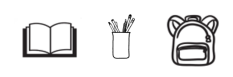 Breng een voorwerp mee dat jouw vakantie bijzonder maakte.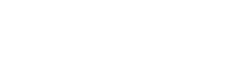 dinsdag
..  /  ..  /  ‘20Spelling kijker 3 p 9-10-11 ingevulde woorden schrijven	woensdag
..  /  .. /  ‘20Taak wiskunde herhaling blok 5. Overzicht p 33 : meetkunde en metend rekenen. Rekenwijzertje niet vergeten !	donderdag
..  /  ..  /  ‘20GOTD	Toets wiskunde blok 5 meetkunde en metend rekenen; overzicht p 33 Oefeningen in WS mogen gemaakt worden.vrijdag
..  /  ..  /  ‘20Toets spelling kijker 3	Volgende week maandag herhaling getallenkennis en bewerkingen, dinsdag toets hierover.	